JUSLINGUA: 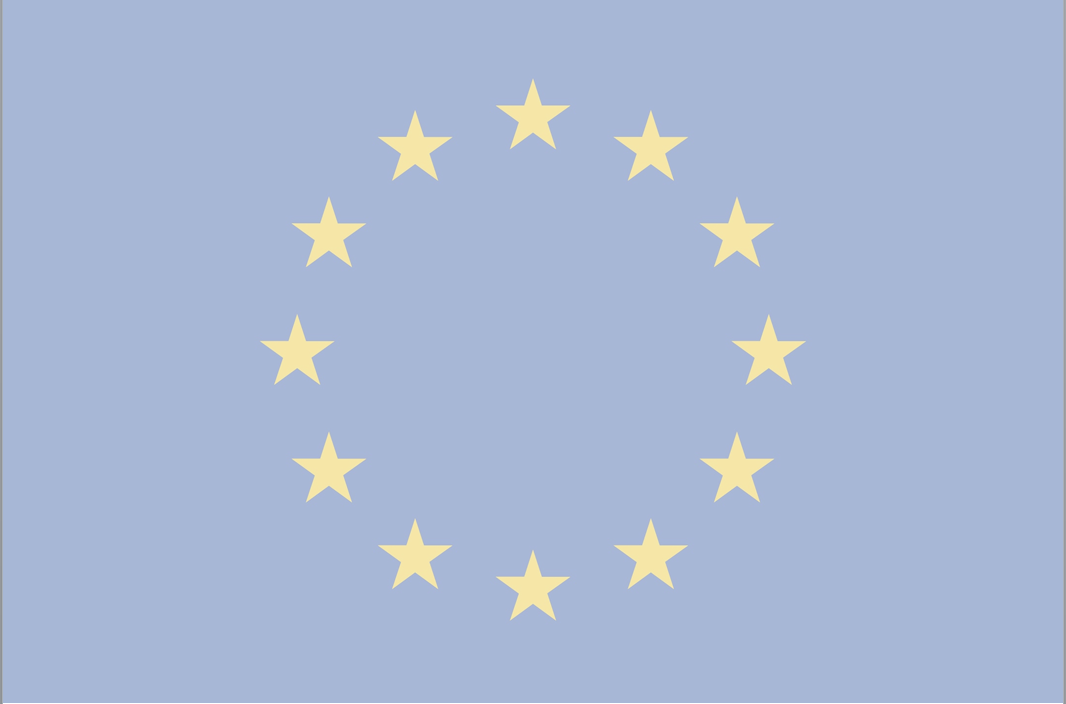 DISCOVERING THE JUDICIAL SYSTEM OF SELECTED EUROPEAN STATES, ONLINE IN ENGLISHIn briefJUSLINGUA is an online training program aimed at discovering a foreign judicial system and at the same time improving your practice of the English language. The training begins with a virtual class, then with the e-learning and ends with a second virtual class. You can access the e-learning from your computer, smartphone or tablet. ContextJudges and prosecutors can be hindered in their cooperation and exchanges with their foreign peers owing to their difficulty in communicating in English, problems in understanding the judicial system of another country, or through lack of time or tools required to improve their knowledge of foreign judicial systems.TeachingFinanced by the European commission, the JUSLINGUA project brings together four partner countries: France, Spain, the Netherlands and Poland. This online training program allows European judges and prosecutors to practice their judicial English, to improve their understanding of foreign judicial systems ahead of encounters or exchanges, or simply to discover another judicial system for the first time.Training objectives :understand the fundamental organizational principles of different European judicial systems (France, Spain, the Netherlands and Poland)discover another State’s judicial institutions and their functioning master at least 100 terms in English specific to the judicial organization of such StateImprove your practice of the English language through the chosen judicial themes.Each of the four judicial systems studied the training program includes:An online training moduleQuizzes and oral comprehension exercises that allow for self-assessment. A glossary with related exercisesTwo virtual classes (60 to 90 minutes), the first before the e-learning and the 2nd after. A judge or prosecutor and an English teacher will provide a distance coaching for each courses. These virtual classes will address small groups of participants, in order to enhance interactions. Participation to virtual classes will allow trainees to exchange ideas in English.Four different courses are offered:the discovery of the Dutch judicial system, in Englishthe discovery of the French judicial system, in Englishthe discovery of the Polish judicial system, in Englishthe discovery of the Spanish judicial system, in English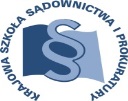 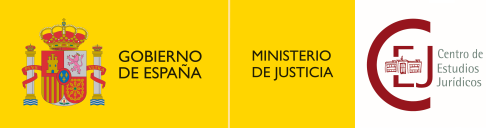 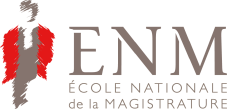 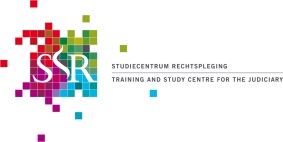 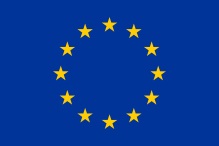 